Practice Noticing: Contrasts and ContradictionsYou will never find a book or a story without a Contrasts and Contradiction signpost.  If you did, it would probably be so dull that you wouldn’t read more than a few pages before giving up on it entirely.  You want to see something happen that contrasts with what you would have expected.  And you want to see someone behave in a way that is different from--that contradicts--the way he or she has been acting.This signpost surprises us with something unexpected, but we have to be alert for it.  And--just as important--we have to stop and think about what it means.  When the writer gives us this signpost, he’s letting us know that here is a clue to something important.  It’s as if he’s saying, “This passage doesn’t solve the mystery for you, but it’s a clue that will help you figure things out.”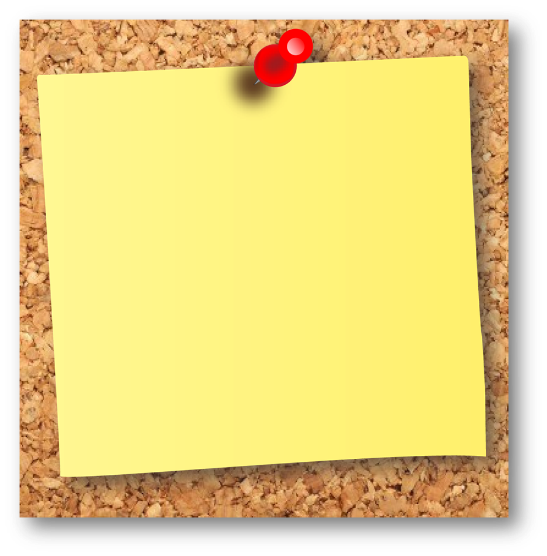 That contradictory behavior was a clue that something has changed.  Authors show us change with contrast and contradictions, too.  For instance, take a look at Passage 1.PASSAGE 1Here is an example of Contrasts and Contradictions from a book we both like, The Watsons Go to Birmingham—1963, by Christopher Paul Curtis.  At one point in this book, we see that the main character, Kenny, is thinking about something mean his older brother, Byron, just did.  Kenny calls Byron a nickname, Daddy Cool.What Did You Notice?Reread those two sentences and underline the part that makes you think of a contrast or a contradiction.  Then, in the blanks below, answer the anchor question, Why do you think the character—Daddy Cool—acts that way?  Reading both sentences will help you answer that question.Here’s What We NoticedFrom Dr. Beers:  When I read these two sentences, I thought that killing a bird and then giving it a funeral was an interesting contradiction.  And then when Kenny pointed out that Daddy Cool tortures kids all day but feels sorry for a little bird, I knew I was seeing real contradictions in how Daddy Cool—Byron—acted.  When I asked myself, “Why would Byron act this way?”  I had to admit I wasn’t sure, but I realized that there must be some part of Byron that is good or he wouldn’t want to give the bird a funeral.  That helped me realize that the author is showing me that Byron isn’t all bad, that he has a tender side.From Dr. Probst:  I agree.  Byron’s behavior is confusing.  At one point he kills a bird, but then he gives it a funeral.  His brother points out that he tortures kids at school but seems upset about a dead bird.  I think the author shows us this contradictory behavior to help us realize that there’s more to Byron than being a bully.  I’ll watch and see how his character develops through the rest of the story.PASSAGE 2Here’s another contrast and contradiction that we spotted in another book, The Giver, by Lois Lowry.  In this example, the contrast and contradiction appears suddenly in just one sentence as a character called The Giver does something.  Read the sentence and underline what you see as the contradiction, and then in the blanks below, answer the anchor question, Why does the character act this way?Here’s What We NoticedFrom both of us:  To be honest with you, the two of us never saw a contrast or contradiction in this sentence!  It was Mark, a ninth grader from South Carolina, who pointed it out.From Mark:  I stopped here because I noticed how it said he had a harsh smile.  Smiles aren’t harsh.From both of us:  WOW!  Mark is right—smiles are supposed to show that one is happy.  In this case, the author obviously wants us to realize that The Giver has contradictory feelings.  He’s smiling on the outside but not feeling that way on the inside.  Mark went on:From Mark:   I noted that because it was really a contradiction, and I wondered why he would be sad and smiling.  I think that The Giver is smiling because he’s still trying to make Jonas feel good about this assignment, but he also knows something that Jonas doesn’t know.  This part made me think that something important is finally going to happen that’s about Jonas finding out something.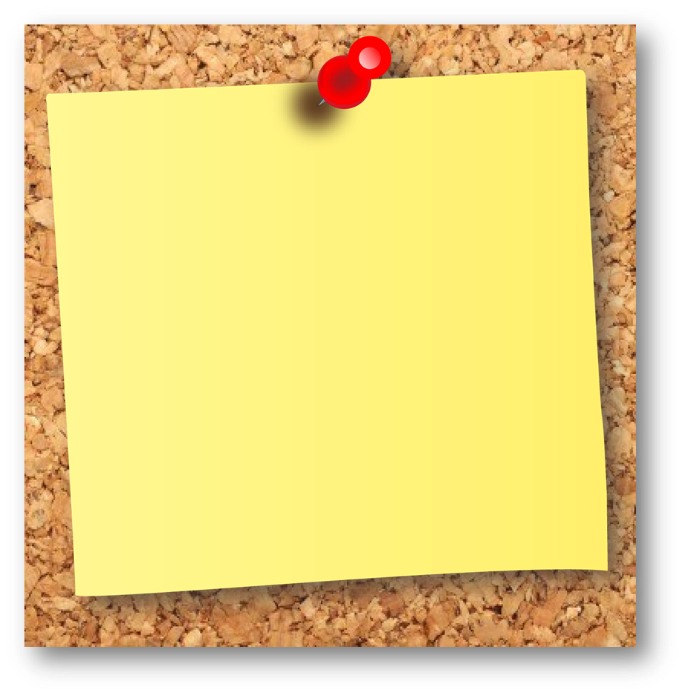 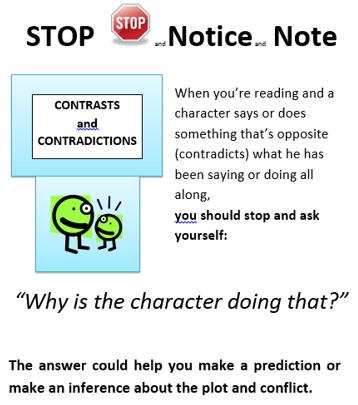 